Информация о проведенном заседании постоянно действующей рабочей группы по профилактике наркомании и противодействию незаконному обороту наркотических средств,  психотропных веществ и их прекурсоров городского округа Троицк в городе Москве.13 июля 2023 года в администрации городского округа Троицк в городе Москве  проведено заседание постоянно действующей рабочей группы по профилактике наркомании и противодействию незаконному обороту наркотических средств, психотропных веществ и их прекурсоров с участием представителей администрации городского округа Троицк, отдела по контролю за оборотом наркотиков УВД по ТиНАО ГУ МВД России по городу Москве,  межмуниципального отдела МВД России «Троицкий» города Москвы, совета общественного пункта охраны порядка городского округа Троицк, образовательных комплексов МАОУ «Лицей города Троицка», МАОУ «Гимназия им. Н.В. Пушкова», МАОУ «Гимназия г. Троицка».        На заседание рассмотрен ряд вопросов, в том числе:-состояние преступлений и иных правонарушений в сфере незаконного оборота наркотиков и результаты работы служб МО МВД России «Троицкий» города Москвы по линии борьбы с незаконным оборотом наркотиков на территории городского округа Троицк в городе Москве за 1 полугодие 2023 год (АППГ);-о ходе работы совета общественного пункта охраны порядка городского округа Троицк по предупреждению правонарушений в сфере незаконного оборота наркотиков за 1 полугодие 2023 года;-анализ причин и условий, способствовавших фактам смертельных исходов граждан от отравления  наркотическими средствами и психотропными веществами на территории городского округа Троицк за 2 квартал 2023 года.           По результатам работы заседания рабочей группы приняты решения, направленные на принятие дополнительных мер по профилактике наркомании и противодействию незаконному обороту наркотических средств, психотропных веществ и их прекурсоров на территории городского округа Троицк.          Решение рабочей группы направлено для исполнения членам рабочей группы, руководителям структурных подразделений администрации городского округа Троицк, руководителям образовательных комплексов городского округа Троицк.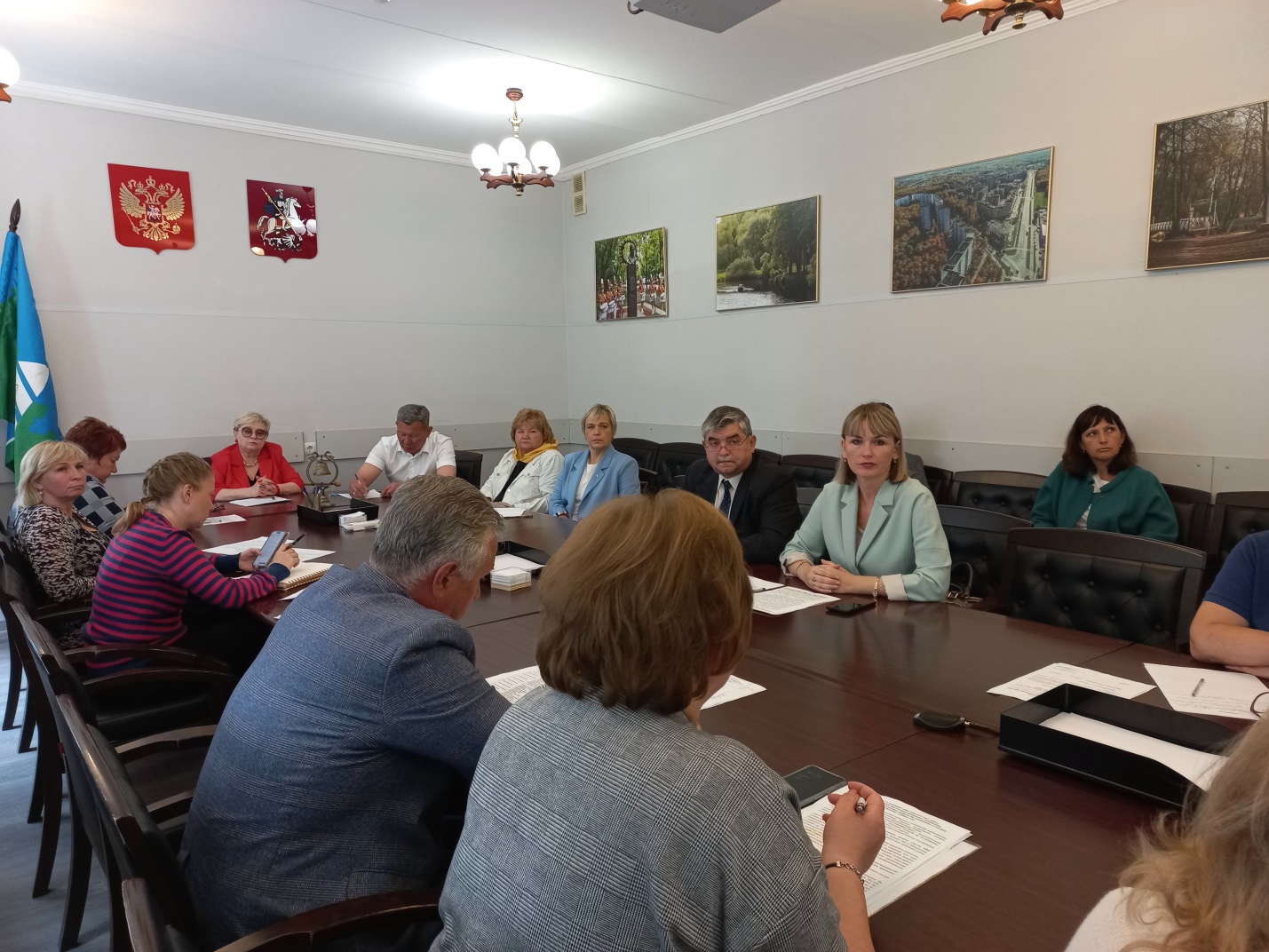 -профилактика незаконного потребления наркотических средств и психотропных веществ, организация и проведение мероприятий раннего выявления незаконного потребления наркотических средств и психотропных веществ среди обучающихся в муниципальных образовательных учреждениях городского округа Троицк в 2022/2023 учебном году;